Пищеблок и обеденный зал образовательного учреждения расположен на первом этаже здания. Капитальный ремонт произведен в 2017-2018 учебном году во время реновации здания школы. Условия соответствуют всем требованиям СанПиН 2.4.2.2821-10 . Технологическое оборудование современное и исправное. Обеденный зал рассчитан на 108 посадочных мест.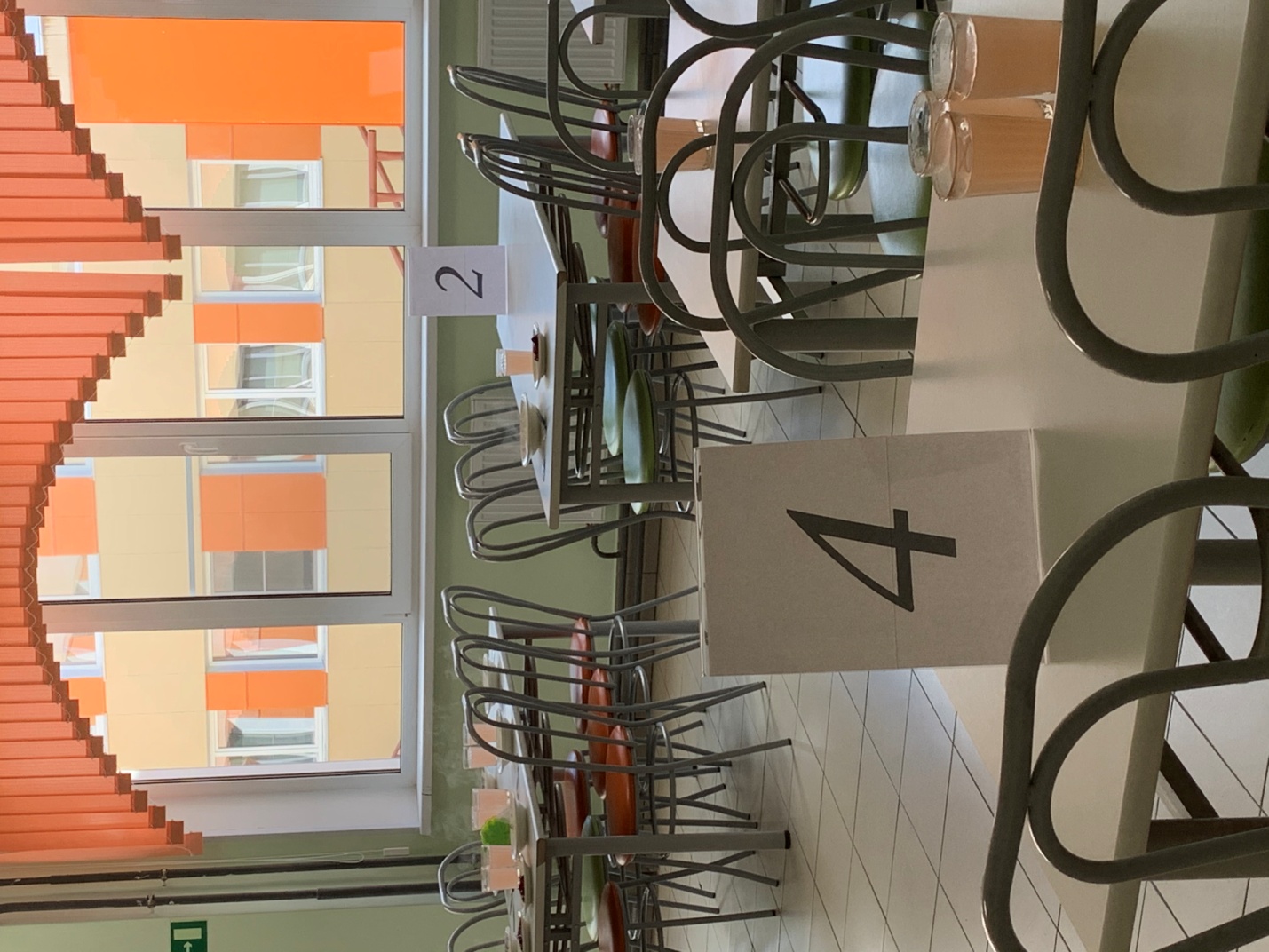 